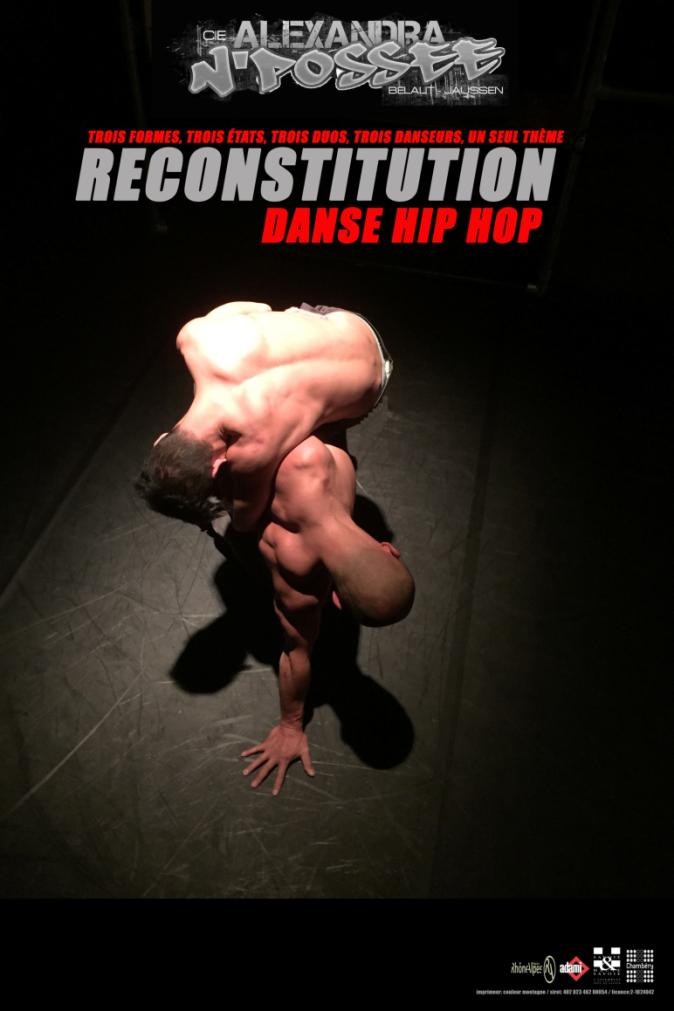 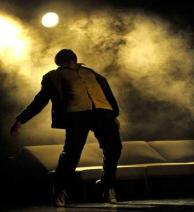 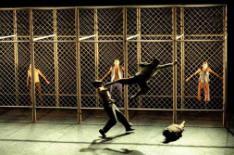 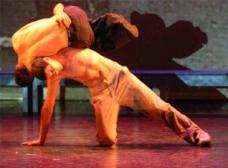 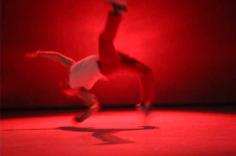 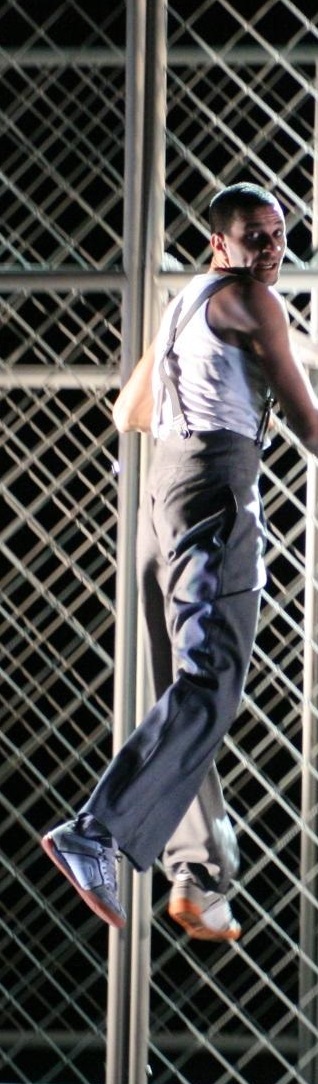 Co-productions :CONTACTSCie Alexandra N’Possee63 rue de la Doria 73000 CHAMBERYBureau : Tel / Fax : + 33 (0)4 .79.85.31.40E-mail : cie-alexandra-npossee@orange.frSite Web: www.alexandranpossee
Abdennour BELALIT Chorégraphe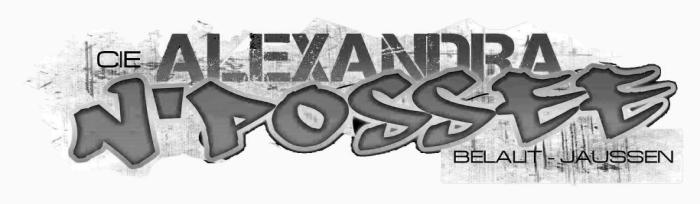 Compagnie subventionnée par la DRAC Rhône-AlpesConventionnée par le Conseil Régional Auvergne- Rhône-Alpes  Conventionnée le Conseil Départemental de la Savoie Subventionnée par la Ville de ChambérySoutenue par l’institut Français pour certaines de ses tournées internationales et la Caisse des Dépôts et Consignations et l’ADAMI.